
9 Vista Boulevard, Suite 100
Slingerlands, NY 12159
Phone:  (518) 475-1515
Fax:  (518) 475-0645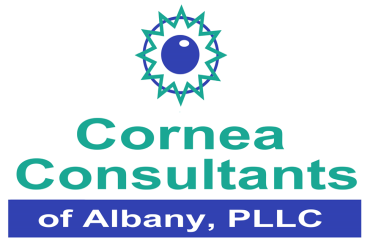 AUTHORIZATION FOR USE AND DISCLOSURE OF HEALTH INFORMATIONPatient Name: ______________________________________________	Date of Birth:  _________________________
Address:  __________________________________________________	Phone:  ______________________________By signing this form, I hereby authorize _____________________________________________________________
to disclose the health information described below to _________________________________________________
_____________________________________________________________________________________________
_____________________________________________________________________________________________
(Name, address, phone, and fax of person or organization)Check all that apply:
 All health information
 Health information relating to the following treatment or condition:  _______________________________________
_________________________________________________________________________________________________
 Health information for the date(s):  __________________________________________________________________
 Other specific description:  _________________________________________________________________________

Reason for this Authorization:
 At my request
 Other (specify):  __________________________________________________________________________________This authorization expires upon ______________________________________________________________________.
								(date or description of event)	I, or my authorized representative, request that health information regarding my care and treatment be released as set forth on this form.  Treatment, payment, enrollment in a health plan or eligibility for benefits will not be conditioned on signing an authorization; if to do so would be prohibited by federal and state law.  I understand an authorization may be required to participate in research or where health care services are provided solely for the purpose of creating health information for a third party, and that if I refuse to sign an authorization, those services may be denied.
	I may revoke this authorization in writing.  If I do, it will not affect any previous actions already taken in reliance upon my authorization.  I may not be able to revoke this authorization if its purpose was to obtain insurance.  I may revoke this authorization by writing a letter and mailing it by certified mail, return receipt requested, to the Privacy Officer at the health care provider listed above.
	Once health information is disclosed pursuant to this authorization, it may be re-disclosed and may no longer be protected by privacy laws.____________________________________________	_________________________________________
Patient/Legally Authorized Representative			Date____________________________________________	_________________________________________
Printed Name						Relationship to PatientNOTE:  This document must be made part of the patient’s medical record.  A copy of this document must be given to the patient or legally authorized representative.
